様式第１号	（表）法 人 文 書 開 示 請 求 書令和　　年　　月　　日　独立行政法人水資源機構	殿氏名又は名称：（法人その他の団体にあってはその名称及び代表者の氏名)住所又は居所：（法人その他の団体にあっては主たる事務所等の所在地）〒連　 絡　 先：（連絡先が上記本人以外の場合は、連絡担当者の住所・氏名	　電話番号）独立行政法人等の保有する情報の公開に関する法律第４条第１項の規定に基づき、下記のとおり法人文書の開示を請求します。記１	請求する法人文書の名称等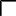 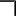 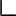 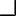 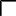 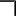 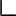 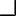 ２	求める開示の実施の方法等（本欄の記載は任意です。）ア又はイに○印を付してください。アを選択された場合は、その具体的な方法等を記載してください。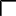 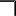 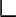 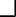 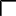 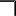 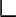 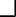 ３	開示請求手数料	１件３００円＊この欄は記入しないで下さい。備	考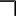 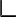 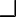 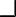 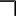 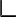 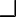 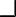 （裏）＜記載に当たっての注意事項＞１	「氏名又は名称」「住所又は居所」個人で開示請求をする場合は、あなたの氏名、住所又は居所を、法人その他の団体の場合にあっては、その名称と代表者の氏名及び所在地を記載して下さい。ここに記載された住所及び氏名により、開示決定通知等を行うことになりますので、正確に記入願います。連絡等を行う際に必要になりますので、電話番号も記載して下さい。２	「連絡先」連絡等を行う場合に、「氏名又は名称」欄に記載された本人と異なる方に行う必要があるときは、連絡担当者の氏名、住所及び電話番号を記載して下さい。３	「請求する法人文書の名称等」開示を請求する法人文書について、その名称、お知りになりたい情報の内容等をできる限り具体的に記載して下さい。４	「求める開示の実施の方法等」請求される法人文書について開示決定がなされた場合に、開示実施の方法、事務所における開示を希望される場合の希望日についてご希望がありましたら、記載して下さい。なお、開示の実施方法等については、開示決定後に提出していただく「法人文書の開示の実施方法等申出書」により申し出ることができます。＜開示請求手数料の納付について＞開示請求を行う場合には、１件の法人文書について３００円を納付していただくこととなっています。当該開示請求書を提出した情報公開窓口において現金で納付して下さい。＊本請求書を郵送で情報公開窓口に提出する場合の開示請求手数料は、銀行振込により納付していただくこととなっています。当該請求書が情報公開窓口に到着したら当方より、本請求書の「住所又は居所」又は「連絡先」に記載された連絡先に情報公開手数料の振込先等の連絡をいたします。